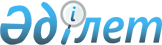 Об утверждении стратегии и тактики применения органами государственных доходов системы управления рисками, а также Правил ее функционированияПриказ Министра финансов Республики Казахстан от 1 февраля 2018 года № 100. Зарегистрирован в Министерстве юстиции Республики Казахстан 19 февраля 2018 года № 16380.
      В соответствии с пунктом 4 статьи 451 Кодекса Республики Казахстан от 26 декабря 2017 года "О таможенном регулировании в Республике Казахстан" ПРИКАЗЫВАЮ:
      1. Утвердить прилагаемые стратегию и тактику применения органами государственных доходов системы управления рисками, а также Правила ее функционирования.
      2. Признать утратившим силу приказ Министра финансов Республики Казахстан от 31 марта 2015 года № 244 "Об утверждении Правил применения системы управления рисками в органах государственных доходов Республики Казахстан" (зарегистрированный в Реестре государственной регистрации нормативных правовых актов № 10945, опубликованный 19 мая 2015 года в информационно-правовой системе "Әділет").
      3. Комитету государственных доходов Министерства финансов Республики Казахстан (Тенгебаев А.М.) в установленном законодательством порядке обеспечить:
      1) государственную регистрацию настоящего приказа в Министерстве юстиции Республики Казахстан;
      2) в течение десяти календарных дней со дня государственной регистрации настоящего приказа направление его копии в бумажном и электронном виде на казахском и русском языках в Республиканское государственное предприятие на праве хозяйственного ведения "Республиканский центр правовой информации" Министерства юстиции Республики Казахстан для официального опубликования и включения в Эталонный контрольный банк нормативных правовых актов Республики Казахстан;
      3) размещение настоящего приказа на интернет-ресурсе Министерства финансов Республики Казахстан;
      4) в течение десяти рабочих дней после государственной регистрации настоящего приказа в Министерстве юстиции Республики Казахстан представление в Департамент юридической службы Министерства финансов Республики Казахстан сведений об исполнении мероприятий, предусмотренных подпунктами 1), 2) и 3) настоящего пункта.
      4. Настоящий приказ вводится в действие по истечении десяти календарных дней после дня его первого официального опубликования. Стратегия и тактика применения органами государственных доходов системы управления рисками, а также Правила ее функционирования
      Сноска. Стратегия и тактика в редакции приказа Первого заместителя Премьер-Министра РК – Министра финансов РК от 04.11.2019 № 1215 (вводится в действие по истечении десяти календарных дней после дня его первого официального опубликования). Глава 1. Общие положения
      1. Стратегия и тактика применения органами государственных доходов системы управления рисками, а также Правила ее функционирования (далее – Стратегия) разработаны в соответствии с пунктом 4 статьи 451 Кодекса Республики Казахстан от 26 декабря 2017 года "О таможенном регулировании в Республике Казахстан" (далее – Кодекс).
      2. Целью Стратегии является установление единых подходов к управлению, реализации и дальнейшему совершенствованию системы управления рисками в органах государственных доходов Республики Казахстан.
      3. Стратегия определяет порядок функционирования системы управления рисками (далее – СУР), за исключением рисков в области санитарно-эпидемиологического, ветеринарного, карантинного, фитосанитарного, радиационного контроля (надзора).
      4. Для целей настоящей Стратегии используется следующее понятие:
      1) актуализация профиля риска – внесение изменений в сведения, содержащиеся в профиле риска, либо отмена профиля риска. Глава 2. Стратегия применения системы управления рисками
      5. Стратегия применения СУР в органах государственных доходов направлена на достижение основных целей:
      1) обеспечение эффективности таможенного контроля;
      2) сосредоточение внимания на областях риска с высоким уровнем и обеспечение эффективного использования ресурсов органов государственных доходов;
      3) создание условий для ускорения и упрощения перемещения через таможенную границу Евразийского экономического союза товаров, по которым не выявлена необходимость применения мер по минимизации рисков.
      6. Стратегия применения СУР осуществляется с учетом следующих основных принципов: 
      1) обеспечение соблюдения требований таможенного законодательства;
      2) обеспечение прав, свобод и законных интересов лиц, перемещающих товары через таможенную границу Евразийского экономического союза, а также лиц, осуществляющих деятельность в сфере таможенного дела;
      3) соблюдение единого применения СУР на всех этапах таможенного контроля;
      4) обеспечение направления СУР на профилактику правонарушений и (или) выбор объектов таможенного контроля с целью выявления правонарушений и минимизации рисков;
      5) формирование СУР на основе имеющейся информации;
      6) обеспечение прозрачности и открытости информации не являющейся конфиденциальной;
      7) обеспечение систематичности, структурированности СУР и проведение своевременной актуализации профилей рисков;
      8) дифференцированного применения мер по минимизации рисков в соответствии с пунктом 2 статьи 452 Кодекса в целях использования субъектно-ориентированного подхода. Глава 3. Тактика применения органами государственных доходов системы управления рисками, а также порядок ее функционирования
      7. Тактика применения СУР предусматривает реализацию процесса управления рисками на всех этапах таможенного контроля и основывается на планировании и организации деятельности органов государственных доходов по управлению рисками с учетом целей, предусмотренных пунктом 5 Стратегии, а также оптимальном распределении ресурсов органов государственных доходов для организации воздействия на риски в зависимости от таможенных операций и этапов таможенного контроля.
      8. Органы государственных доходов применяют СУР для определения товаров, транспортных средств международной перевозки, документов и лиц, подлежащих таможенному контролю, а также мер по минимизации риска, применяемых к ним, и степени проведения таможенного контроля.
      9. Применение СУР при таможенном контроле осуществляется в двух направлениях: до выпуска товаров и после выпуска товаров.
      10. Порядок функционирования СУР при проведении таможенного контроля основывается на процессе управления рисками, предусмотренным пунктом 1 статьи 452 Кодекса.
					© 2012. РГП на ПХВ «Институт законодательства и правовой информации Республики Казахстан» Министерства юстиции Республики Казахстан
				
      Министр финансов 
Республики Казахстан

Б. Султанов
Утверждены приказом
Министра финансов
Республики Казахстан
от 1 февраля 2018 года № 100